附件一：附件二：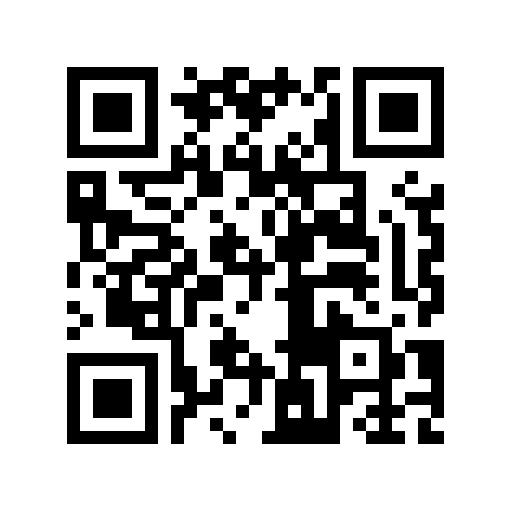 幼儿园非在编专任教师招聘报名表编号：幼儿园非在编专任教师招聘报名表编号：幼儿园非在编专任教师招聘报名表编号：幼儿园非在编专任教师招聘报名表编号：幼儿园非在编专任教师招聘报名表编号：幼儿园非在编专任教师招聘报名表编号：幼儿园非在编专任教师招聘报名表编号：幼儿园非在编专任教师招聘报名表编号：幼儿园非在编专任教师招聘报名表编号：姓  名性  别政治面貌照片民  族籍  贯户籍照片身份证号照片起始学历毕业院校及专业毕业院校及专业毕业院校及专业照片最高学历学  位学  位学  位毕业院校及专业是否具有教师资格证是否具有教师资格证证件号码专业技术职  称证书编号家庭地址邮箱手机家庭成员姓  名单   位单   位单   位单   位单   位联系电话联系电话简 历从初中开始填起：从初中开始填起：从初中开始填起：从初中开始填起：从初中开始填起：从初中开始填起：从初中开始填起：从初中开始填起：本人承诺：上述填写内容和提供的相关依据真实，符合招聘公告的报考条件。如有弄虚作假，本人自愿放弃聘用资格并承担相应责任。承诺人（签名）：年  月  日本人承诺：上述填写内容和提供的相关依据真实，符合招聘公告的报考条件。如有弄虚作假，本人自愿放弃聘用资格并承担相应责任。承诺人（签名）：年  月  日本人承诺：上述填写内容和提供的相关依据真实，符合招聘公告的报考条件。如有弄虚作假，本人自愿放弃聘用资格并承担相应责任。承诺人（签名）：年  月  日本人承诺：上述填写内容和提供的相关依据真实，符合招聘公告的报考条件。如有弄虚作假，本人自愿放弃聘用资格并承担相应责任。承诺人（签名）：年  月  日本人承诺：上述填写内容和提供的相关依据真实，符合招聘公告的报考条件。如有弄虚作假，本人自愿放弃聘用资格并承担相应责任。承诺人（签名）：年  月  日本人承诺：上述填写内容和提供的相关依据真实，符合招聘公告的报考条件。如有弄虚作假，本人自愿放弃聘用资格并承担相应责任。承诺人（签名）：年  月  日本人承诺：上述填写内容和提供的相关依据真实，符合招聘公告的报考条件。如有弄虚作假，本人自愿放弃聘用资格并承担相应责任。承诺人（签名）：年  月  日本人承诺：上述填写内容和提供的相关依据真实，符合招聘公告的报考条件。如有弄虚作假，本人自愿放弃聘用资格并承担相应责任。承诺人（签名）：年  月  日本人承诺：上述填写内容和提供的相关依据真实，符合招聘公告的报考条件。如有弄虚作假，本人自愿放弃聘用资格并承担相应责任。承诺人（签名）：年  月  日